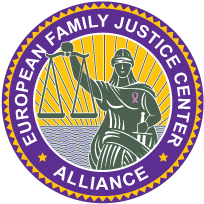 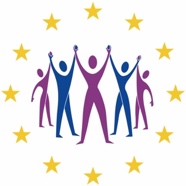 PRAKTISCHE TIPS VOOR DE ROL VAN SCHOLEN EN LEERKRACHTENDe school kan naar hun leerlingen een belangrijke rol spelen. De maatregelen binnen COVID 19 zet  scholen voor een enorme uitdaging. Naast het orgaiseren van onderwijs op afstand spelen vragen zoals wat te doen als het contact met een leerling en/of ouders wordt verbroken, wat te doen als er zorgen zijn over een thuissituatie of de persoonlijke toestand van een leerling. Hierbij enkele praktische tips voor directies van scholen, leerkrachten, vertrouwenspersonen, etc. bij een mogelijke vermoeden dat de leerling slachtoffer of getuige is van een situatie van huiselijk geweld en/of kindermishandeling:Spreek met de (zorg)leerkachten af dat zij een heel regelmatige vinger aan de pols houden met leerlingen die zich mogelijk bevinden in precaire situaties en/of waarbij een zorg speelt over hun persoonlijke toestand.Hou een een warm contact met het desbetreffende leerling door bijvoorbeeld een dagelijkse korte chat en/of regelmatige en afgesproken telefoongesprekken.Hierbij kan met de leerling gesproken worden over hoe het gaat thuis (b.v. eventuele gevoelens van onveiligheid) en kunnen er afspraken worden gemaakt dat de leerling een sein kan geven als het misgaat of dreigt mis te gaan in huis.Bspreek zorgelijke situaties met collega leerkrachten, b.v. degenen die vanuit een ander lesprogramma ook contact hebben met de leerling en stem eventuele acties onderling af.Neem bij een vermoeden van een mogelijke crisissitiatie direct contact op met het voor jouw regio beschikbare meld- en/of adviespunt.
